ΕΝΤΥΠΟ ΟΙΚΟΝΟΜΙΚΗΣ ΠΡΟΣΦΟΡΑΣ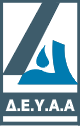 ΕΛΛΗΝΙΚΗ ΔΗΜΟΚΡΑΤΙΑΠΕΡΙΦΕΡΕΙΑ ΔΥΤΙΚΗΣ ΕΛΛΑΔΟΣΔΗΜΟΤΙΚΗ ΕΠΙΧΕΙΡΗΣΗ ΥΔΡΕΥΣΗΣ - ΑΠΟΧΕΤΕΥΣΗΣ ΑΓΡΙΝΙΟΥΕΛΛΗΝΙΚΗ ΔΗΜΟΚΡΑΤΙΑΠΕΡΙΦΕΡΕΙΑ ΔΥΤΙΚΗΣ ΕΛΛΑΔΟΣΔΗΜΟΤΙΚΗ ΕΠΙΧΕΙΡΗΣΗ ΥΔΡΕΥΣΗΣ - ΑΠΟΧΕΤΕΥΣΗΣ ΑΓΡΙΝΙΟΥΠρομήθεια ιδιοκατασκευών μηχανουργείουΕΛΛΗΝΙΚΗ ΔΗΜΟΚΡΑΤΙΑΠΕΡΙΦΕΡΕΙΑ ΔΥΤΙΚΗΣ ΕΛΛΑΔΟΣΔΗΜΟΤΙΚΗ ΕΠΙΧΕΙΡΗΣΗ ΥΔΡΕΥΣΗΣ - ΑΠΟΧΕΤΕΥΣΗΣ ΑΓΡΙΝΙΟΥΠροϋπολογισμός: 10.000,00€ (πλέον Φ.Π.Α. 24%)Α/ΑΠεριγραφήΜονάδα ΜέτρησηςΠοσότηταΠαραγόμενη δαπάνη όπως θα διαμορφωθεί και εγκριθεί κατά περίπτωση μέσω καθορισμού των απαιτήσεων και των αναγραφομένων στην Τεχνική ΈκθεσηΠαραγόμενη δαπάνη όπως θα διαμορφωθεί και εγκριθεί κατά περίπτωση μέσω καθορισμού των απαιτήσεων και των αναγραφομένων στην Τεχνική ΈκθεσηΠαραγόμενη δαπάνη όπως θα διαμορφωθεί και εγκριθεί κατά περίπτωση μέσω καθορισμού των απαιτήσεων και των αναγραφομένων στην Τεχνική ΈκθεσηΠαραγόμενη δαπάνη όπως θα διαμορφωθεί και εγκριθεί κατά περίπτωση μέσω καθορισμού των απαιτήσεων και των αναγραφομένων στην Τεχνική ΈκθεσηΑ/ΑΠεριγραφήΜονάδα ΜέτρησηςΠοσότηταΑΠΟΔΟΧΗ,  “αποδέχομαι” για το σύνολο της προμήθειας ή μέρος αυτής έτσι όπως θα διαμορφωθεί μέσα από τις προβλέψεις της Τεχνικής Έκθεσης”ΑΠΟΔΟΧΗ,  “αποδέχομαι” για το σύνολο της προμήθειας ή μέρος αυτής έτσι όπως θα διαμορφωθεί μέσα από τις προβλέψεις της Τεχνικής Έκθεσης”ΑΠΟΔΟΧΗ,  “αποδέχομαι” για το σύνολο της προμήθειας ή μέρος αυτής έτσι όπως θα διαμορφωθεί μέσα από τις προβλέψεις της Τεχνικής Έκθεσης”ΑΠΟΔΟΧΗ,  “αποδέχομαι” για το σύνολο της προμήθειας ή μέρος αυτής έτσι όπως θα διαμορφωθεί μέσα από τις προβλέψεις της Τεχνικής Έκθεσης”1Σύνολο των εργασιών ικανοποιώντας τις απαιτήσεις της Τεχνικής Έκθεσης (χρόνοι – παράδοση κλπ)Πλήρη κατασκευή (ως ζητηθεί – προταθεί – ελεγχθεί και εγκριθεί)Ως καθοριστεί από τις προβλέψειςΝΑΙ ΟΧΙΟΧΙΟΧΙ1Σύνολο των εργασιών ικανοποιώντας τις απαιτήσεις της Τεχνικής Έκθεσης (χρόνοι – παράδοση κλπ)Πλήρη κατασκευή (ως ζητηθεί – προταθεί – ελεγχθεί και εγκριθεί)Ως καθοριστεί από τις προβλέψειςΑναγράψτε “NAI”Αναγράψτε “OXI”Αναγράψτε “OXI”Αναγράψτε “OXI”Σύνολο Καθαρής Αξίας συνόλου σύμβασης ή συμβάσεων Σύνολο Καθαρής Αξίας συνόλου σύμβασης ή συμβάσεων Σύνολο Καθαρής Αξίας συνόλου σύμβασης ή συμβάσεων Σύνολο Καθαρής Αξίας συνόλου σύμβασης ή συμβάσεων Σύνολο Καθαρής Αξίας συνόλου σύμβασης ή συμβάσεων Σύνολο Καθαρής Αξίας συνόλου σύμβασης ή συμβάσεων Σύνολο Καθαρής Αξίας συνόλου σύμβασης ή συμβάσεων 10.000,00Φ.Π.Α. 24% με εφαρμογή της έκπτωσηςΦ.Π.Α. 24% με εφαρμογή της έκπτωσηςΦ.Π.Α. 24% με εφαρμογή της έκπτωσηςΦ.Π.Α. 24% με εφαρμογή της έκπτωσηςΦ.Π.Α. 24% με εφαρμογή της έκπτωσηςΦ.Π.Α. 24% με εφαρμογή της έκπτωσηςΦ.Π.Α. 24% με εφαρμογή της έκπτωσης  2.400,00Σύνολο με Φ.Π.Α. με εφαρμογή της έκπτωσηςΣύνολο με Φ.Π.Α. με εφαρμογή της έκπτωσηςΣύνολο με Φ.Π.Α. με εφαρμογή της έκπτωσηςΣύνολο με Φ.Π.Α. με εφαρμογή της έκπτωσηςΣύνολο με Φ.Π.Α. με εφαρμογή της έκπτωσηςΣύνολο με Φ.Π.Α. με εφαρμογή της έκπτωσηςΣύνολο με Φ.Π.Α. με εφαρμογή της έκπτωσης12.400,00……….….., ……/…../202…Ο Προσφέρων